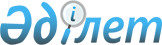 Об утверждении Правил оказания социальной помощи, установления размеров и определения перечня отдельных категорий нуждающихся граждан по городу Актау
					
			Утративший силу
			
			
		
					Решение Актауского городского маслихата Мангистауской области от 12 декабря 2013 года № 16/153. Зарегистрировано Департаментом юстиции Мангистауской области 10 января 2014 года № 2337. Утратило силу решением Актауского городского маслихата Мангистауской области от 03 июля 2015 года № 30/283      Сноска. Утратило силу решением Актауского городского маслихата Мангистауской области от 03.07.2015 № 30/283(вводится в действие по истечении десяти календарных дней со дня его первого официального опубликования).      Примечание РЦПИ.

      В тексте документа сохранена пунктуация и орфография оригинала.      В соответствии с Законом Республики Казахстан от 23 января 2001 года № 148 «О местном государственном управлении и самоуправлении в Республике Казахстан» и Постановлением Правительства Республики Казахстан от 21 мая 2013 года № 504 «Об утверждении Типовых правил оказания социальной помощи, установления размеров и определения перечня отдельных категорий нуждающихся граждан», городской маслихат РЕШИЛ:



      1. Утвердить прилагаемые Правила оказания социальной помощи, установления размеров и определения перечня отдельных категорий нуждающихся граждан по городу Актау.



      2. Руководителю аппарата городского маслихата (Д.Телегенова) после государственной регистрации обеспечить опубликование настоящего  решения на интернет-ресурсе.



      3. Контроль за исполнением настоящего решения возложить на постоянную комиссию городского маслихата по социальным вопросам (С.Шудабаева).



      4. Настоящее решение вступает в силу со дня государственной регистрации в департаменте юстиции Мангистауской области и вводится в действие по истечении десяти календарных дней со дня его первого официального опубликования.

 

       Председатель сессии                     Ж. Джолдасбаев      Секретарь

      городского маслихата                    М. Молдагулов

 

       «СОГЛАСОВАНО»

      Руководитель государственного 

      учреждения «Актауский городской 

      отдел занятости и социальных программ» 

      Г. Хайрлиева

      12 декабря 2013 г.

 

 

Утверждены

решением городского маслихата 

от 12 декабря 2013 года № 16/153

  Правила

оказания социальной помощи, установления размеров и определения перечня отдельных категорий нуждающихся граждан по городу Актау

 

      1. Настоящие Правила оказания социальной помощи, установления размеров и определения перечня отдельных категорий нуждающихся граждан по городу Актау (далее – Правила) разработаны в соответствии с Законом Республики Казахстан от 23 января 2001 года № 148 «О местном государственном управлении и самоуправлении в Республике Казахстан» и Постановлением Правительства Республики Казахстан от 21 мая 2013 года № 504 «Об утверждении Типовых правил оказания социальной помощи, установления размеров и определения перечня отдельных категорий нуждающихся граждан».



      2. Настоящие Правила определяют порядок оказания социальной помощи, установления размеров и определения перечня отдельных категорий нуждающихся граждан. 

  1. Общие положения

 

      3. Основные термины и понятия, которые используются в настоящих Правилах:



      1) памятные даты – события, имеющие общенародное историческое, духовное, культурное значение и оказавшие влияние на ход истории Республики Казахстан;



      2) специальная комиссия – комиссия, создаваемая решением акима города, по рассмотрению заявления лица (семьи), претендующего на оказание социальной помощи в связи с наступлением трудной жизненной ситуации;



      3) прожиточный минимум – необходимый минимальный денежный доход на одного человека, равный по величине стоимости минимальной потребительской корзины, рассчитываемой Департаментом статистики по Мангистауской области за квартал, предшествующий обращению заявителя;



      4) праздничные дни – дни национальных и государственных праздников Республики Казахстан;



      5) среднедушевой доход семьи (гражданина) – доля совокупного дохода семьи, приходящаяся на каждого члена семьи в месяц; 



      6) трудная жизненная ситуация - ситуация, объективно нарушающая жизнедеятельность гражданина, которую он не может преодолеть самостоятельно; 



      7) уполномоченный орган, осуществляющий назначение и выплату социальной помощи – государственное учреждение «Актауский городской отдел занятости и социальных программ» (далее – уполномоченный орган);



      8) уполномоченная организация – Мангистауский областной филиал Республиканского государственного предприятия «Государственный Центр по выплате пенсий»;



      9) уполномоченная организация по выдаче социальной помощи – организации, имеющие лицензии уполномоченного органа по регулированию и надзору финансового рынка и финансовых организаций на соответствующие виды банковских операций;



      10) участковая комиссия – комиссия, создаваемая решением акимов соответствующих административно-территориальных единиц для проведения обследования материального положения лиц (семей), обратившихся за социальной помощью, и подготовки заключений;



      11) предельный размер – утвержденный максимальный размер социальной помощи.

      Иные понятия, используемые в настоящих Правилах, применяются в значениях, определенных действующим законодательством Республики Казахстан.



      4. Настоящие Правила распространяются на лиц отдельных категорий нуждающихся граждан, постоянно проживающих в административно-территориальной единице, принадлежащей к городу Актау.



      5. Под социальной помощью понимается помощь, предоставляемая в денежной форме отдельным категориям нуждающихся граждан (далее – получатели социальной помощи) в случае наступления трудной жизненной ситуации, а также к памятным датам и праздничным дням.



      6. Лицам, указанным в статье 20 Закона Республики Казахстан от 28 апреля 1995 года «О льготах и социальной защите участников, инвалидов Великой Отечественной войны и лиц, приравненных к ним», и в  статье 16 Закона Республики Казахстан от 13 апреля 2005 года «О социальной защите инвалидов в Республике Казахстан», социальная помощь оказывается в порядке, предусмотренном настоящими Правилами.



      7. Социальная помощь предоставляется единовременно и (или) периодически (ежемесячно, ежеквартально, 1 раз в год).



      8. Участковые и специальные комиссии осуществляют свою деятельность на основании положений, утверждаемых акиматом Мангистауской области.

  2. Порядок определения перечня категорий получателей

социальной помощи и установления размеров социальной помощи 

 

      9. Перечень категорий получателей, предельные размеры социальной помощи, сроки обращения за социальной помощью при наступлении трудной жизненной ситуации вследствие стихийного бедствия или пожара, устанавливаются местным исполнительным органом (далее – МИО) и утверждаются решениями местного представительного органа. 

      При этом основаниями для отнесения граждан к категории нуждающихся при наступлении трудной жизненной ситуации являются:



      1) основания, предусмотренные законодательством Республики Казахстан;



      2) причинение ущерба гражданину (семье) либо имуществу вследствие стихийного бедствия или пожара либо социально-значимого заболевания;



      3) наличие среднедушевого дохода, не превышающего порога, установленного местным представительным органом в кратном отношении к прожиточному минимуму.

      Специальная комиссия при вынесении заключения о необходимости оказания социальной помощи руководствуется утвержденным местным представительным органом перечнем оснований для отнесения граждан к категории нуждающихся.



      10. Размер оказываемой социальной помощи в каждом отдельном случае определяет специальная комиссия и указывает его в заключении о необходимости оказания социальной помощи.

  3. Порядок оказания социальной помощи

 

      11. Социальная помощь к памятным датам и праздничным дням выплачивается только по одному основанию по списку, утверждаемому МИО, по представлению уполномоченной организации либо иных организаций, без истребования заявлений от получателей.



      12. Для получения социальной помощи при наступлении трудной жизненной ситуации заявитель от себя или от имени семьи в уполномоченный орган или акиму поселка, села, сельского округа предоставляет заявление с приложением следующих документов:



      1) документ, удостоверяющий личность;



      2) документ, подтверждающий регистрацию по постоянному месту жительства;



      3) сведения о составе лица (семьи) согласно приложению 1 к Типовым правилам оказания социальной помощи, установления размеров и определения перечня отдельных категорий нуждающихся граждан, утвержденный Постановлением Правительства Республики Казахстан от 21 мая 2013 года № 504 (далее – Типовые правила);



      4) сведения о доходах лица (членов семьи);



      5) документы, подтверждающие категорию получателя;



      6) акт и/или документ, подтверждающий наступление трудной жизненной ситуации;



      7) документ, подтверждающий сведения о номере банковского счета в уполномоченной организации по выдаче социальной помощи;



      8) свидетельство о рождении (для студентов высших учебных заведений);



      9) договор на оказание образовательных услуг (для студентов высших учебных заведений).

      В интересах лица (семьи), находящегося в трудной жизненной ситуации, с заявлением об оказании социальной помощи с указанием причины, по которой лицо (семья) не обращается самостоятельно, может обратиться:



      1) один из взрослых членов семьи;



      2) опекун (попечитель);



      3) лицо по доверенности в соответствии с гражданским законодательством Республики Казахстан.



      13. Документы предоставляются в подлинниках и копиях для сверки, после чего подлинники документов возвращаются заявителю.



      14. При поступлении заявления на оказание социальной помощи при наступлении трудной жизненной ситуации уполномоченный орган или аким поселка, села, сельского округа в течение одного рабочего дня направляют документы заявителя в участковую комиссию для проведения обследования материального положения лица (семьи).



      15. Участковая комиссия в течение двух рабочих дней со дня получения документов проводит обследование заявителя, по результатам которого составляет акт о материальном положении лица (семьи), подготавливает заключение о нуждаемости лица (семьи) в социальной помощи, по формам согласно приложениям 2, 3 к Типовым правилам и направляет их в уполномоченный орган или акиму поселка, села, сельского округа. 

      Аким поселка, села, сельского округа в течение двух рабочих дней со дня получения акта и заключения участковой комиссии направляет их с приложенными документами в уполномоченный орган.



      16. В случае недостаточности документов для оказания социальной помощи, уполномоченный орган запрашивает в соответствующих органах сведения, необходимые для рассмотрения представленных для оказания социальной помощи документов.



      17. В случае невозможности представления заявителем необходимых документов в связи с их порчей, утерей, уполномоченный орган принимает решение об оказании социальной помощи на основании данных иных уполномоченных органов и организаций, имеющих соответствующие сведения.



      18. Уполномоченный орган в течение одного рабочего дня со дня поступления документов от участковой комиссии или акима поселка, села, сельского округа производит расчет среднедушевого дохода лица (семьи) в соответствии с законодательством Республики Казахстан и представляет полный пакет документов на рассмотрение специальной комиссии.



      19. Специальная комиссия в течение двух рабочих дней со дня поступления документов выносит заключение о необходимости оказания социальной помощи, при положительном заключении указывает размер социальной помощи.



      20. Уполномоченный орган в течение восьми рабочих дней со дня регистрации документов заявителя на оказание социальной помощи принимает решение об оказании либо об отказе в оказании социальной помощи на основании принятых документов и заключения специальной комиссии о необходимости оказания социальной помощи.

      В случаях, указанных в пунктах 16 и 17 настоящих Правил, уполномоченный орган принимает решение об оказании либо об отказе в оказании социальной помощи в течение двадцати рабочих дней со дня принятия документов от заявителя или акима поселка, села, сельского округа.



      21. Уполномоченный орган письменно уведомляет заявителя о назначении социальной помощи, либо мотивированный ответ об отказе, в течении трех рабочих дней со дня принятия решения.



      22. По одному из установленных оснований социальная помощь в течение одного календарного года повторно не оказывается.



      23. Совокупный доход семьи исчисляется в соответствии с приказом Министра труда и социальной зашиты населения Республики Казахстан от 28 июля 2009 года № 237 «Об утверждении Правил исчисления совокупного дохода лица (семьи), претендующего на получение государственной адресной социальной помощи».



      24. Отказ в оказании социальной помощи осуществляется в случаях:



      1) выявления недостоверных сведений, представленных заявителями;



      2) отказа, уклонения заявителя от проведения обследования материального положения лица (семьи);



      3) превышения размера среднедушевого дохода лица (семьи) установленного местным представительным органом порога для оказания социальной помощи.



      25. Финансирование расходов на предоставление социальной помощи осуществляется в пределах средств, предусмотренных бюджетом города Актау на текущий финансовый год, по бюджетной программе «Социальная помощь отдельным категориям нуждающихся граждан по решениям местных представительных органов».

      Выплата социальной помощи осуществляется уполномоченным органом по назначению социальной помощи через уполномоченные организации по выдаче социальной помощи.

  4. Основания для прекращения

и возврата предоставляемой социальной помощи

 

      26. Социальная помощь прекращается в случаях:



      1) смерти получателя;



      2) выезда получателя на постоянное проживание за пределы соответствующей административно-территориальной единицы;



      3) направления получателя на проживание в государственные медико-социальные учреждения;



      4) выявление недостоверных сведений, предоставленных заявителем.

      Выплата социальной помощи прекращается с месяца наступления указанных обстоятельств.



      27. Излишне выплаченные суммы подлежат возврату в добровольном или ином установленном законодательством Республики Казахстан порядке.

  5. Заключительное положение

 

      28. Мониторинг и учет предоставления социальной помощи проводит уполномоченый орган с использованием базы данных автоматизированной информационной системы «Е-Собес».

 
					© 2012. РГП на ПХВ «Институт законодательства и правовой информации Республики Казахстан» Министерства юстиции Республики Казахстан
				